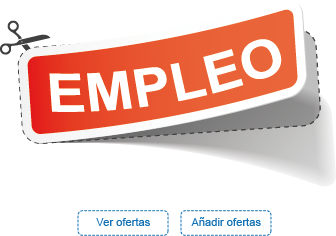 ASESOR TÉCNICO PARA LA TIENDA DE OCOTEPEQUEIngeniero AgrónomoEdad entre 24 y 40 añosResidir en Ocotepeque Indispensable o dispuesto a radicar en dicha zonaSexo masculinoExperiencia en ventas, conocimiento en créditos y conocimiento en productos agrícolas (fertilizantes, fitosanitaria, riego y veterinaria).Actitud para las ventas.Orientación a:Logro de resultadosAlta capacidad negociadoraDisponibilidad inmediata.Se ofrece:Entrenamiento, capacitación y formación profesional.        Estabilidad laboralAtractiva oferta salarial.Excelente paquete de beneficios.Interesados enviar su hoja de vida al correo electrónico rrhh@delcampo.hn o comunicarse al número 2221-0857, preguntar por Saby Castillo.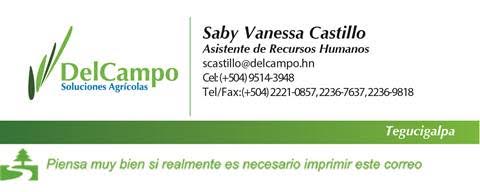 